МУНИЦИПАЛЬНОГО ОБРАЗОВАНИЯ  СЕЛЬСКОГО ПОСЕЛЕНИЯ «СЕЛЬСОВЕТ УЗДАЛРОСИНСКИЙ» Хунзахского района Республики Дагестан  368262, с.Уздалросо Хунзахского района РД                                                                         тел. 8 988 226 03 33ПОСТАНОВЛЕНИЕ №18От 04.05.2018 годаО реестровой ошибке земельного участка сельскохозяйственных земельМО СП «сельсовет Уздалросинский»Руководствуясь Федеральным Законом «О введении в действие Земельного Кодекса РФ» от 25.10.2001 г., №	137-ФЗ, Федеральным Законом «О государственном кадастре недвижимости» от 24.07.2007 г. № 221-ФЗ, Администрация МО СП «сельсовет Уздалросинский» П О С Т А Н О В Л Я Е Т:Внести изменения в отношении земельного участка с кадастровым номером 05:36:000067:7, в уникальные характеристики земельного участка, в части координат поворотных точек.Согласовать местоположение границ земельного участка с кадастровым номером 05:36:000067:7, расположенный по адресу: Республика Дагестан, р-н Хунзахский, с. Уздалросо.Утвердить схему расположения образуемого земельного участка на кадастровом плане территорий от 04.02.2018г. №5-т, которая является неотъемлемой частью данного постановления, согласно приложения.Предоставить Юсуповой Патимат Магомедовне, паспорт серия 82 09 номер 836110, выданный 07.05.2010г. ТП УФМС России по РД в Хунзахском районе, право предоставлять интересы администрации МО СП «сельсовет Уздалросинский» Хунзахского района РД в Управлении Россреестра по Республике Дагестан и Филиале ФГБУ «ФКП Росреестра» по РД, по вопросу внесения изменений в отношении земельного участка с кадастровым номером 05:36:00067:7.Постановление вступает в силу со дня его подписания.Глава МО СП «сельсовет Уздалросинский» 					Исаев О.М 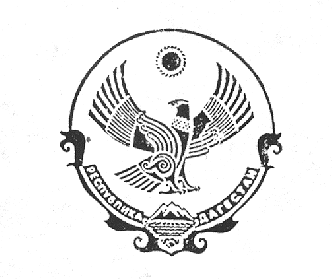 